Проект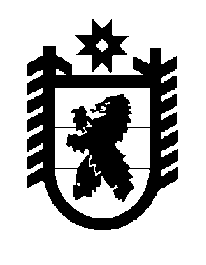 Российская ФедерацияРеспублика КарелияМИНИСТЕРСТВО ЭКОНОМИЧЕСКОГО РАЗВИТИЯП Р И К А Зот " ___" __________ 2015 года                                                                            № ____ - Аг. ПетрозаводскОб утверждении Порядка проведения конкурсного отбора по  предоставлению  субсидий действующим инновационным компаниям - субсидии юридическим лицам – субъектам малого и среднего предпринимательства в целях возмещения затрат или недополученных доходов в связи с производством (реализацией) товаров, выполнением работ, оказанием услуг, связанных с осуществлением предпринимательской деятельности. В целях реализации Постановлений Правительства Республики Карелия от 3 марта 2014 года № 49-П «Об утверждении государственной программы Республики Карелия «Экономическое развитие и инновационная экономика Республики Карелия», от 5 февраля 2008 года № 24-П «О предоставлении субсидий юридическим лицам (за исключением субсидий государственным (муниципальным) учреждениям), индивидуальным предпринимателям, физическим лицам – производителям товаров, работ, услуг из бюджета Республики Карелия», от «__» августа 2015 года № ___-П « Об утверждении дополнительных условий предоставления субсидий действующим инновационным компаниям – субсидии юридическим лицам – субъектам малого и среднего предпринимательства в целях возмещения затрат или недополученных доходов в связи с производством (реализацией) товаров, выполнением работ, оказанием услуг, связанных с осуществлением предпринимательской деятельности» приказываю: 	Утвердить прилагаемый Порядок проведения конкурсного отбора по предоставлению субсидий действующим инновационным компаниям - субсидии юридическим лицам – субъектам малого и среднего предпринимательства в целях возмещения затрат или недополученных доходов в связи с производством (реализацией) товаров, выполнением работ, оказанием услуг, связанных с осуществлением предпринимательской деятельности.Заместитель Главы Республики Карелия - Министр экономического развития Республики Карелия                                   В.Я. ЧмильУТВЕРЖДЕНпостановлением Правительства Республики Карелия от ________ 2015 года № ________Порядок проведения конкурсного отбора по  предоставлению  субсидий действующим инновационным компаниям - субсидии юридическим лицам – субъектам малого и среднего предпринимательства в целях возмещения затрат или недополученных доходов в связи с производством (реализацией) товаров, выполнением работ, оказанием услуг, связанных с осуществлением предпринимательской деятельности1. Настоящий Порядок проведения конкурсного отбора по  предоставлению  субсидий действующим инновационным компаниям - субсидии юридическим лицам – субъектам малого и среднего предпринимательства в целях возмещения затрат или недополученных доходов в связи с производством (реализацией) товаров, выполнением работ, оказанием услуг, связанных с осуществлением предпринимательской деятельности (далее - Порядок) определяет порядок проведение конкурсного отбора по предоставлению субсидий, основания отказа в предоставлении субсидии.2. Субсидия предоставляется на софинансирование затрат юридических лиц -инновационных компаний (далее - Претендент), субъектам малого и среднего предпринимательства в целях возмещения затрат или недополученных доходов в связи с производством (реализацией) товаров, выполнением работ, оказанием услуг, связанных с осуществлением предпринимательской деятельности, прошедшим конкурсный отбор на получение субсидии.3. Прием заявлений на предоставление субсидии начинается со дня опубликования  Министерством экономического развития Республики Карелия (далее - Министерство) извещения о проведении конкурсного отбора в официальном печатном издании Республики Карелия - газете «Карелия» и  на официальном Интернет-ресурсе «Портал малого и среднего предпринимательства Республики Карелия» (http://smb10.ru/). Прием заявлений осуществляется Министерством в течение тридцати календарных  дней со дня опубликования извещения о проведении отбора в газете «Карелия».  Заявки, поданные по истечении указанного срока, не принимаются.4. Для участия в отборе на предоставление субсидии Претендент представляет в Министерство заявку, состоящую из следующих документов:	а) письменное заявление о предоставлении субсидии с подтверждением объема собственных средств, вложенных в реализацию бизнес-проекта, по форме, устанавливаемой Министерством; б) бизнес-проект предпринимательской деятельности Претендента, включающий инвестиционный план с указанием источников финансирования (собственные средства, заемные средства и средства государственной поддержки);	в) копии учредительных документов Претендента (заверенные подписью руководителя юридического лица (с расшифровкой подписи), печатью организации и датой заверения).	г) копии заключенных Претендентом договоров со всеми приложениями на приобретение в собственность основных средств, приобретение и сопровождение программного обеспечения, приобретение машин и оборудования, включая затраты на монтаж оборудования (заверенные подписью руководителя юридического лица (с расшифровкой подписи), печатью организации (при ее наличии) и датой заверения);	д) копии документов, подтверждающих фактически произведенные Претендентом расходы в текущем финансовом году (заверенные подписью руководителя юридического лица (с расшифровкой подписи), печатью организации (при ее наличии) и датой заверения): счета, счета-фактуры, платежные поручения, товарные накладные, иные документы;	е) копии бухгалтерских документов, подтверждающих постановку на баланс указанных основных средств, оборудования, заверенные подписью руководителя юридического лица (с расшифровкой подписи), печатью организации(при ее наличии) и датой заверения;	ж) заверенные подписью руководителя юридического лица (с расшифровкой подписи), печатью (при ее наличии)  организации и датой заверения копии документов, подтверждающих права субъекта малого и среднего предпринимательства на результаты интеллектуальной деятельности (патент, свидетельство, договор об отчуждении, уступки или передачи права на результат интеллектуальной деятельности, лицензионный договор и иные документы, подтверждающие права на результаты интеллектуальной деятельности);	з) Справку о среднесписочной численности, составленную по форме федерального статистического наблюдения № П-4 "Сведения о численности, заработной плате и движении работников", утвержденной Приказом Росстата от 28.10.2013г. № 428  "Об утверждении Указаний по заполнению форм федерального статистического наблюдения № П-1 "Сведения о производстве и отгрузке товаров и услуг", № П-2 "Сведения об инвестициях в нефинансовые активы", № П-3 "Сведения о финансовом состоянии организации", № П-4 "Сведения о численности и заработной плате работников", № П-5(м) "Основные сведения о деятельности организации", на первое января года, в котором Претендент обратился за получением Субсидии, без заполнения данных по начислению заработной платы и других выплатах.           и) копии заключенных договоров на поставку выпускаемой  продукции, оказание услуг (при наличии).     	5. Все документы в рамках заявки должны быть представлены на русском языке, за исключением тех документов, оригиналы которых выданы Претенденту третьими лицами на ином языке. В этом случае указанные документы должны быть представлены на языке оригинала с обязательным приложением построчного перевода на русский язык, выполненного на отдельных листах (в соответствии со ст.68 Конституции Российской Федерации, с п. 1 ст. 16 Закона Российской Федерации от 25 октября 1991 года № 1807-1 «О языках народов Российской Федерации»).6. Министерство формирует и направляет в налоговый орган по системе межведомственного электронного взаимодействия межведомственный запрос об исполнении Претендентом обязанности по уплате налогов, сборов, пеней и налоговых санкций в бюджеты всех уровней по состоянию на дату подачи заявления, в течение 5 рабочих дней.7. Министерство запрашивает у территориального органа Пенсионного фонда Российской Федерации и территориального органа Фонда социального страхования Российской Федерации информацию об исполнении Претендентом обязанности по уплате страховых взносов, пеней и санкций во внебюджетные фонды по состоянию на дату подачи заявления, в течение 5 рабочих дней.8. Заявки Претендентов регистрируются по мере поступления в журнале регистрации заявок. Журнал регистрации заявок должен быть пронумерован, прошнурован, скреплен печатью Министерства.9. Претендент имеет право подать только одну заявку.10.  По итогам проведения конкурса заявка Претенденту не возвращается.11.Претендент несет персональную ответственность за достоверность предоставляемых в составе заявки документов.12. Предоставление субсидии осуществляется на основании конкурсного отбора. 13.  Конкурсный отбор проводится в два этапа.14. На первом этапе экспертная группа, состоящая из независимых профессиональных экспертов, образованная в соответствии с приказом Министерства экономического развития Республики Карелия (далее - экспертная группа), в течение 15 рабочих дней со дня окончания приема документов проводит экспертизу на наличие в бизнес-проекте мероприятий по осуществлению инноваций.15. По результатам проведенной экспертизы экспертная группа составляет заключение и представляет его в Единую комиссию по рассмотрению заявок о предоставлении субсидий (далее – Комиссия).16. В случае отсутствия положительного заключения экспертной группы о наличии в бизнес-проекте мероприятий по осуществлению инноваций заявка на второй этап конкурса не допускается.17. На втором этапе конкурсного отбора, при наличии положительного заключения экспертной группы о наличии в бизнес-проекте мероприятий по осуществлению инноваций Комиссия принимает решение о предоставлении субсидии по итогам оценки показателей деятельности Претендента: наличия патентов и сертификатов, типа производства, доли вложения собственных средств на реализацию проекта, наличия заключенных договоров на поставку выпускаемой продукции, увеличения количества рабочих мест.  Все заявки оцениваются по 100-балльной шкале по следующим критериям:--------------------------------<1> Опытный образец - прототип (работающая модель) устройства или детали, на основе которого осуществляется апробация проявления его свойств или назначения.<2> Единичное производство представляет собой форму организации производства, при которой различные виды продукции изготавливаются в одном или нескольких экземплярах (штучный выпуск).<3> Мелкосерийное производство - выпуск продукции небольшими партиями, применяемый при производстве нестандартизованных изделий или при мелких заказах.<4> Массовое производство представляет собой форму организации производства, характеризующуюся постоянным выпуском строго ограниченной номенклатуры изделий, однородных по назначению, конструкции, технологическому типу, изготовляемых одновременно и параллельно.18. Рейтинг заявки равняется сумме баллов по каждому критерию оценки, умноженной на вес соответствующего критерия.19. Рейтинг заявки, представленной Претендентом, впервые участвующим в конкурсном отборе, удваивается.20. Преимущественное право на получение субсидии имеет Претендент, заявка которого получила более высокий рейтинг.21. При равном рейтинге побеждает заявка с более ранней датой и временем подачи.22. Решение о предоставлении (об отказе в предоставлении) субсидии принимается Комиссией в течение тридцати рабочих дней со дня окончания приема заявок и оформляется протоколом. Предоставление субсидии осуществляется в пределах утвержденных лимитов бюджетных средств. Комиссия правомочна принимать решения при участии в голосовании не менее половины ее членов. Все решения Комиссии принимаются простым большинством голосов присутствующих на заседании членов Комиссии. При равенстве голосов решающим является голос председателя Комиссии. Выписка из протокола направляется Претенденту в течение десяти рабочих дней от даты принятия решения Комиссией.23. В предоставлении субсидии отказывается в следующих случаях: - предусмотренных пунктом 5 статьи 14 Федерального закона от 24 июля 2007 года № 209-ФЗ "О развитии малого и среднего предпринимательства в Российской Федерации"; - превышения суммы запрашиваемых субсидий над лимитами бюджетных ассигнований, доведенных Министерству на данное мероприятие в рамках реализации подпрограммы 2 «Развитие малого и среднего предпринимательства» государственной программы Республики Карелия «Экономическое развитие и инновационная экономика Республики Карелия», утвержденной постановлением Правительства Республики Карелия от 03 марта 2014 года № 49-П на соответствующий финансовый год;- наличия у субъекта малого и среднего предпринимательства задолженности по налогам, сборам, страховым взносам, пеням и налоговым санкциям по состоянию на дату обращения о предоставлении субсидии;- признания несоответствия Претендента требованиям признания инновационной компанией;-  отказа субъекта малого и среднего предпринимательства, в отношении которого принято решение о предоставлении поддержки, предоставить в Министерство  отчётность предусмотренную Договором заключенным с получателем субсидии.     Наименование показателя     
    деятельности Претендента    Вес,
 %           Примечание (балл)         Наличие патентов, заявок на     
патенты и сертификатов           15 не представлены - 0 баллов;        
представлены - 10 баллов           Тип производства (производство  
опытного образца <1>, единичное 
производство <2>, мелкосерийное 
производство <3>, массовое      
производство <4>)                35 производство опытного образца -    
10 баллов;                         
единичное производство - 30 баллов;
мелкосерийное производство -       
50 баллов;                         
массовое производство - 100 баллов Доля вложения собственных       
средств от размера субсидии      30 доля вложения собственных средств  
свыше 25 и до 35% - 10 баллов;     
свыше 35 и до 50% - 50 баллов;     
свыше 50% - 100 баллов             Наличие заключенных договоров   
на поставку выпускаемой         
продукции (оказание услуг)       10 не представлены - 0 баллов;        
от 1 до 3 договоров - 20 баллов;   
более 3 договоров - 40 баллов      Увеличение количества рабочих   
мест                             10 прирост отрицательный или равен 0  
- 0 баллов. Увеличение количества  
от 1 и более - по 1 баллу за       
каждое дополнительно созданное     
рабочее место                      